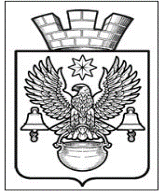 ПОСТАНОВЛЕНИЕАДМИНИСТРАЦИИКОТЕЛЬНИКОВСКОГО ГОРОДСКОГО ПОСЕЛЕНИЯКОТЕЛЬНИКОВСКОГО МУНИЦИПАЛЬНОГО РАЙОНАВОЛГОГРАДСКОЙ ОБЛАСТИОт                    24..02.2021                                                       № 113О предоставлении разрешения на отклонение от предельных параметров разрешенного строительства, реконструкции объектов капитального строительства для отдельного земельного участкаНа основании обращения от 25.01.2022г. вх. № 78-ог Воротникова Михаила Викторовича, проживающего по адресу: Волгоградская область, Котельниковский район,   г. Котельниково, ул. Цимлянская, д. 72, кв. 3, о разрешении на отклонение от предельных параметров разрешенного строительства на земельном участке, расположенном по адресу: Волгоградская область, Котельниковский район, г. Котельниково, 25м на юго-запад от жилого дома по ул. Цимлянская, 80, с кадастровым номером 34:13:130018:2257, материалов о результатах проведения публичных слушаний, проведенных 24.02.2022г., руководствуясь ст. 28 Федерального закона  от 06. 10. 2003 г. № 131-ФЗ «Об общих принципах организации местного самоуправления в Российской Федерации», решением Совета народных депутатов Котельниковского городского поселения от 19.08.2021г. №69/362 "Об утверждении Порядка организации и проведения публичных слушаний по проектам документов в сфере градостроительной деятельности в Котельниковском городском поселении Котельниковского муниципального района Волгоградской области», Правилами землепользования и застройки Котельниковского городского поселения, утвержденными решением Совета народных депутатов Котельниковского городского поселения от 30.07.2020г. №57/310, Уставом Котельниковского городского поселения, администрация Котельниковского городского поселенияПОСТАНОВЛЯЕТ:Разрешить отклонение от предельных параметров разрешенного строительства, реконструкции на земельном участке площадью 407.0 кв. м, с кадастровым номером 34:13:130018:2257, расположенном по адресу: Волгоградская область, Котельниковский район, г. Котельниково, 25м на юго-запад от жилого дома по ул. Цимлянская, 80. Предельные параметры зданий строений сооружений для индивидуального жилищного строительства на: минимальная площадь земельного участка  300.0 кв. м.; минимальная ширина земельного участка вдоль фронта улицы-10.0 м; минимальный отступ зданий, строений, сооружений от передней границы земельного участка- 0.0 м.;  минимальный отступ зданий, строений, сооружений от боковой (северной) границы земельного участка- 0.0 м.; минимальный отступ зданий, строений, сооружений от боковой (южной) границы земельного участка- 0.0 м.; минимальный отступ зданий, строений, сооружений от задней границы земельного участка- 0.0 м.; предельное количество этажей надземной части зданий, строений, сооружений – 3 этажа; максимальный процент застройки в границах земельного участка- 100%.Рекомендовать Воротникову Михаилу Викторовичу опубликовать заключение о результатах публичных слушаний по вопросам градостроительной деятельности на территории Котельниковского городского поселения Котельниковского муниципального района Волгоградской области, состоявшихся 24.02.2022г. в соответствии с ч. 4 ст. 40 Градостроительного кодекса РФ.Настоящее постановление обнародовать путем размещения  на официальном сайте администрации Котельниковского городского поселения.Настоящее постановление вступает в силу с момента его подписания и опубликования. Глава  Котельниковскогогородского поселения                                                                                          А. Л. Федоров